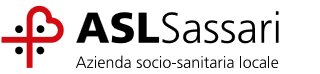 ALLEGATO A                                                                                                                       Al Direttore Generale   ASL n. 1 di Sassari                                                                                                                            Pec: selezionipubbliche@pec.aslsassari.it_l_ sottoscritt_ 		 , nat  il   /  /   a 	 , residente in Via/P.zza			n°  ,Città 	 , tel./cell.	 PEC				 	, mail Aziendale 				@aslsassari.itconsapevole delle responsabilità penali cui può incorrere in caso di dichiarazioni mendaci, ai sensi e per gli effetti di cui agli art. 46 e 47 del DPR 445/2000, sotto la propria responsabilità,DICHIARADi essere dipendente di codesta Azienda a tempo indeterminato/determinato/ o in posizione di comando,nel Profilo di 		 , con decorrenza dal 	, titolare incarico di funzione (se in possesso), denominato ______________________, dal __________, presso (indicare la Struttura di riferimento) _____________________________________________________________in servizio presso (Dipartimento/SC/SSD/SS)  ___________________	Di non avere riportato sanzioni disciplinari superiori alla multa negli ultimi due anni anteriori alla scadenza del presente Avviso.Di aver avuto valutazione positiva con riferimento all’ultimo biennio o comunque alle due ultime valutazioni disponibili in ordine cronologicoCHIEDEDi essere ammesso/a partecipare alla Selezione interna per il conferimento degli incarichi di funzione organizzativa e di funzione professionale, riservato al personale dipendente del comparto - area dei professionisti della salute e dei funzionari, ruolo amministrativo, tecnico, sanitario e professionale:“Funzione Organizzativa”di essere in possesso dei requisiti del Diploma di Laurea in 	conseguito presso 	e dei cinque anni di attività lavorativa nel profilo di appartenenza (D/DS);oppureIn assenza del diploma di laurea o titolo equipollente, ai sensi dell’art. 35 del vigente CCNL comparto Sanità:di essere in possesso dei requisiti dei quindici (15) anni di esperienza nel profilo di appartenenza (D/DS) con svolgimento in tale periodo di almeno un incarico di posizione organizzativa, coordinamento o un incarico di organizzazione o professionale di cui al CCNL 21.05.2018, con valutazione positiva dell’incarico;“Funzione professionale”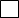 di essere in possesso dei requisiti di cinque anni di attività lavorativa nel profilo di appartenenza (cat. D/DS);SI CANDIDA PER:di autorizzare il trattamento dei dati personali, ai sensi e per gli effetti di cui al D. Lgs. n°196/03 – Reg. Europeo 679/2016 – D. Lgs 101/2018;di accettare incondizionatamente le norme previste dal bando di selezione.Allegati alla domanda:Copia (fronte e retro) di un valido documento di identità;Curriculum professionale in formato europeo, datato e firmato reso sotto forma di dichiarazione sostitutiva di cui al D.P.R. n. 445/2000 formato PDF;Allegato BData 		Firma 	Trasmissione via PEC all’indirizzo: selezionipubbliche@pec.aslsassari.it;DENOMINAZIONE STRUTTURA E SEDEDENOMINAZIONE INCARICOTIPOLOGIA INCARICORUOLO